Информационно-разъяснительные материалы о мерах профилактики коронавирусной инфекции в сельском поселении Эминхюр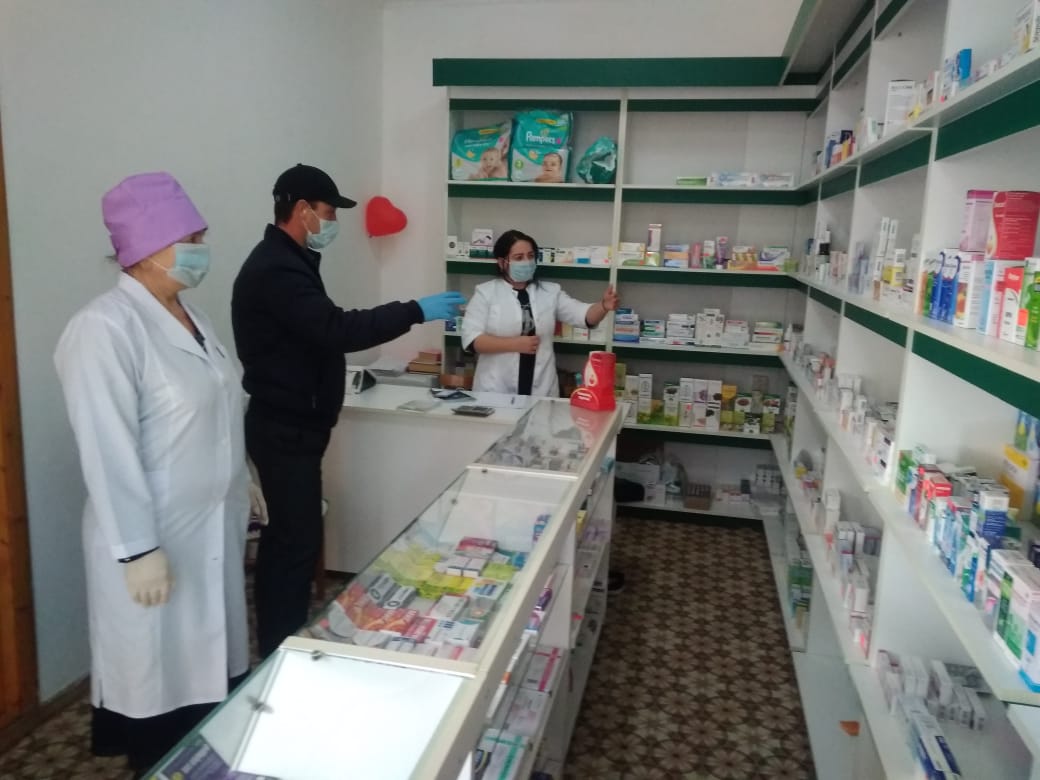 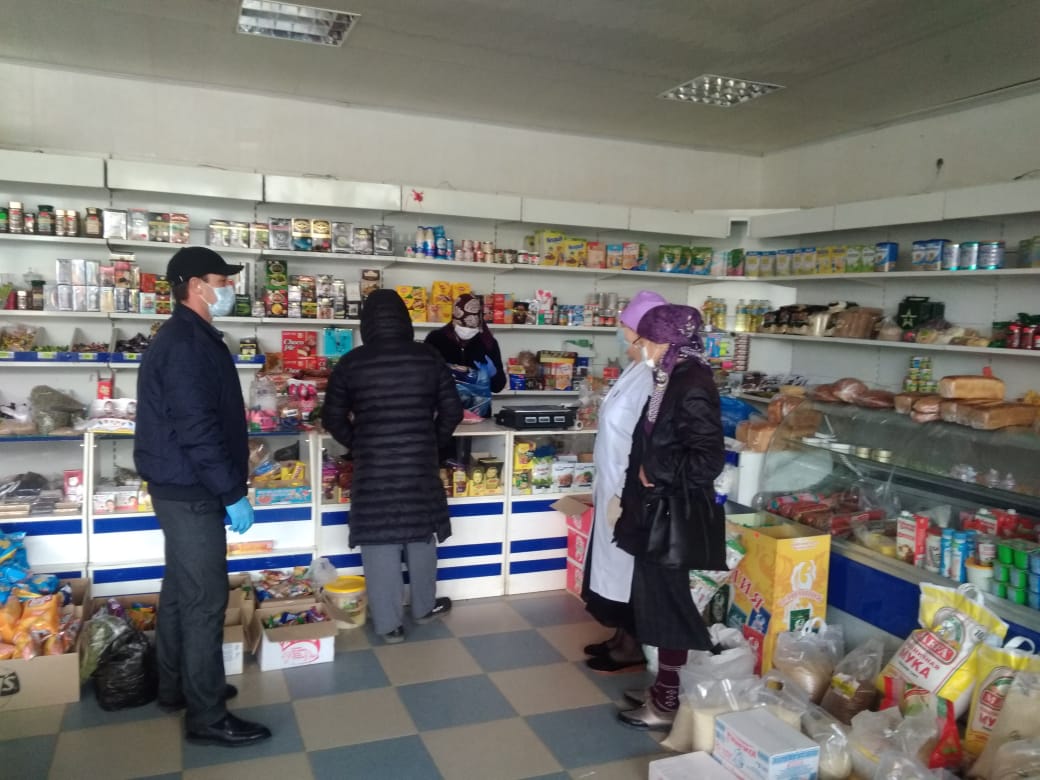 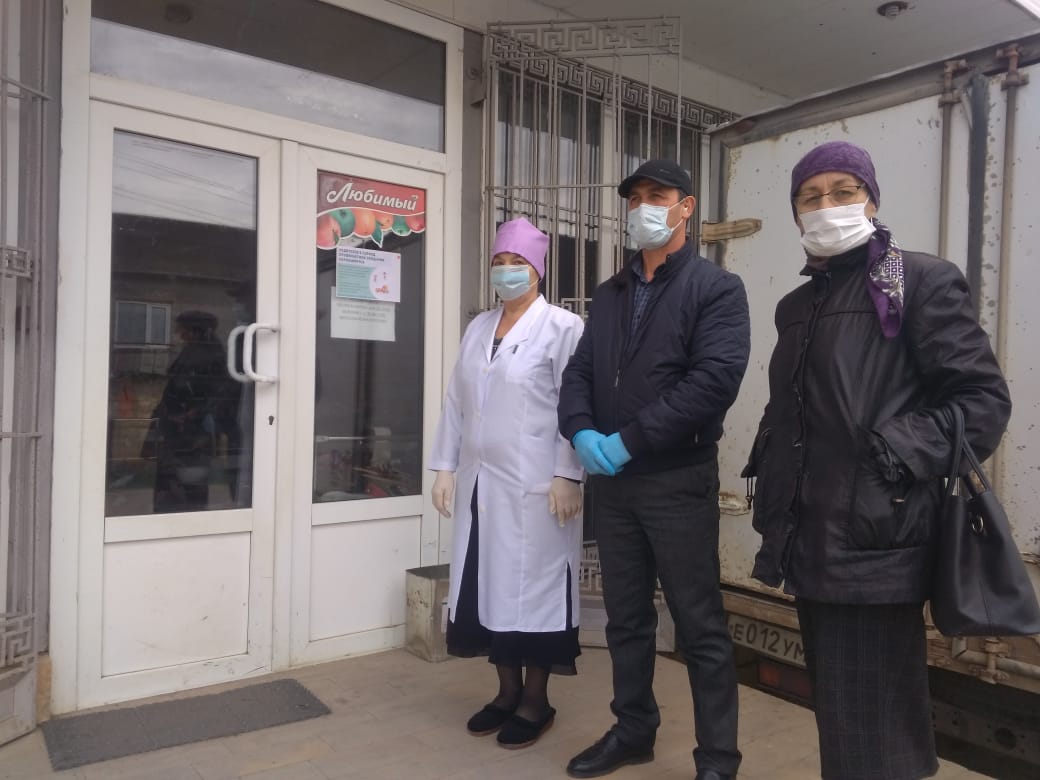 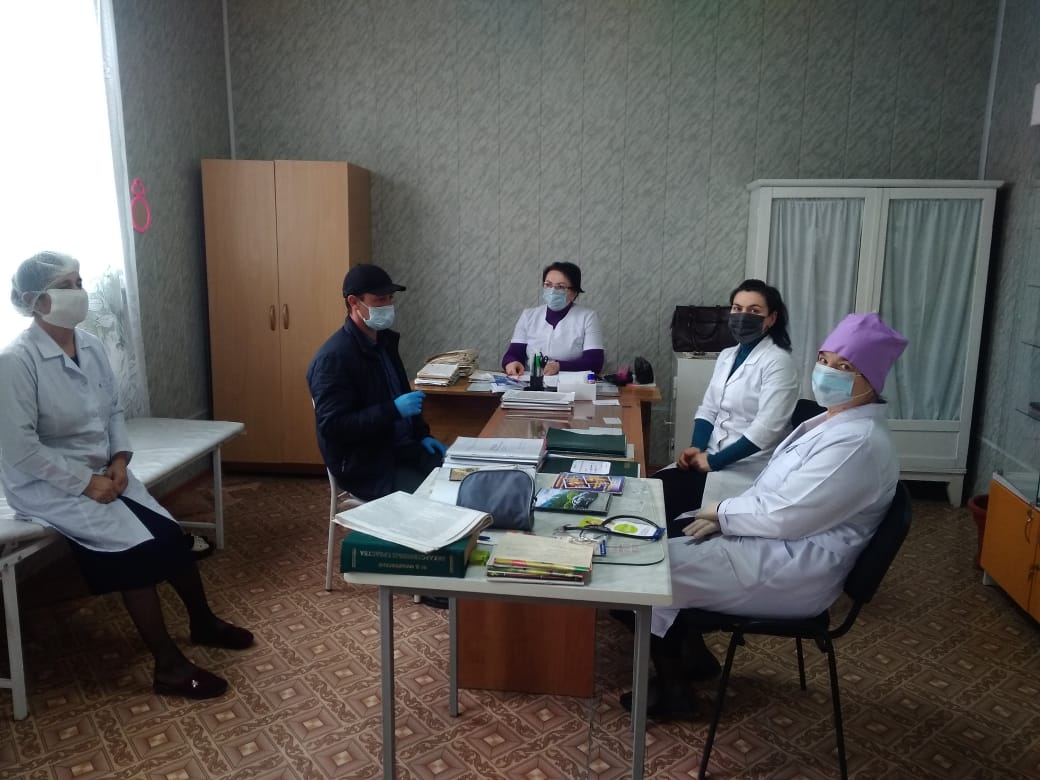 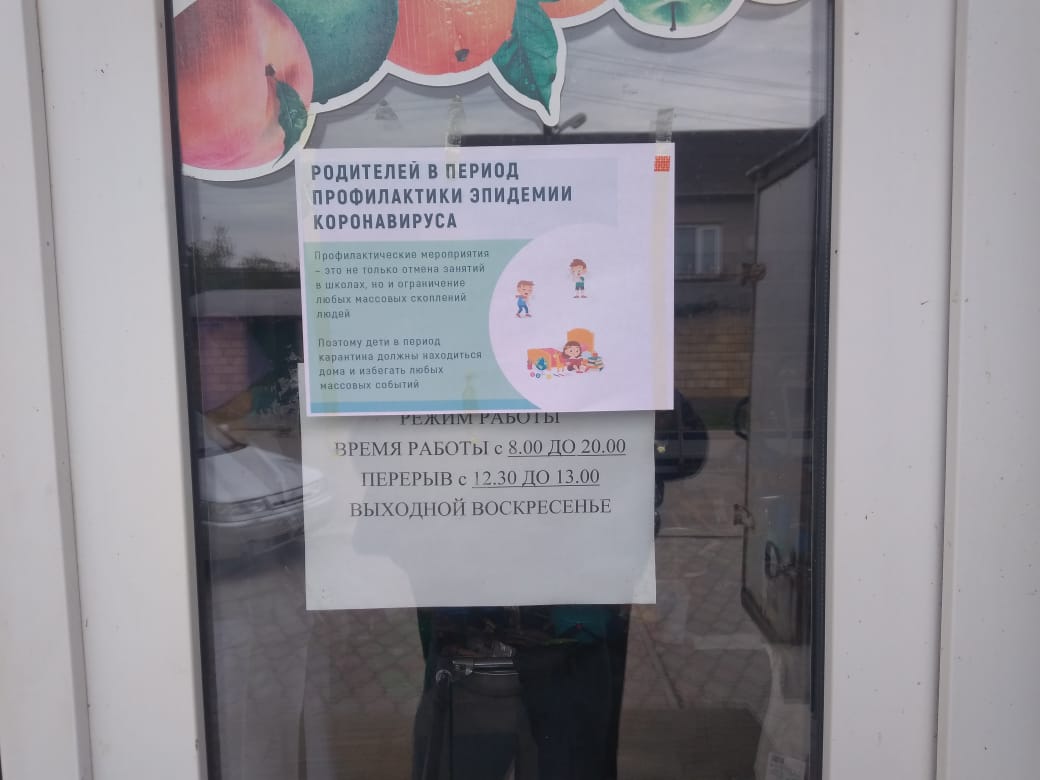 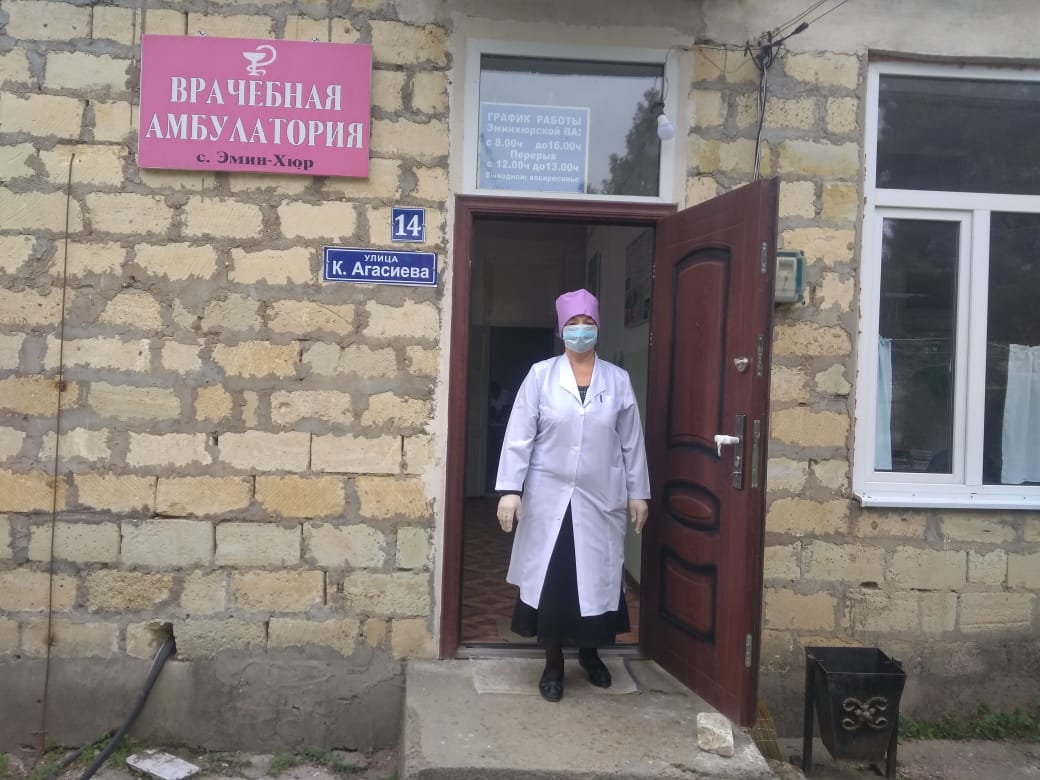 